
Hampton Roads Bird Club
General Meeting Minutes
Date: Thursday, November 10, 2022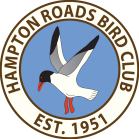 The meeting was held at Sandy Bottom Nature Park and via Zoom and called to order at 7:03 p.m.  There were 26 attendees.New members/visitors Bird Sightings:  Female Harlequin duck at Grandview, loons observed in the Hampton River; the roadside pond at the Cedar Road exit from route 164 likely has Gadwalls.ID Challenge:  Dunlin, Nelson’s Sparrow; Purple Sandpiper; Swamp Sparrow.Reports:President:  No report.Membership: No new attendees.Hospitality:  The chair thanked those who brought snacks.  Next meeting is holiday party; bring appetizer, side dish, or dessert.  See current newsletter for details.  Contact Jane Frigo if you’d like to help set up.Newsletter:   Thanks to those who contributed to Nov-Dec Newsletter.  For next please send well prior to Xmas.Publicity: VacantWebsite:  Not present.  The President advised that the website has been updated and is current with respect to documents and events.Treasurer:  No report.Field Trips:  Chair advised that the next trip is to Grandview on 13 November; it’s a long hike, dress for the colder/windier conditions!  See newsletter for future trips.Open Discussion:October 29th HRBC Big Birding Day:  Davy Youker provided an overview of results; 14 members participated and 100 species were observed.Christmas Bird Count:  Contact Bill Boeh to volunteer, see newsletter for details.Speaker’s Notes:  “Life Cycle of the Wild Turkey” by Bruce Ingram.  Mr. Ingram provided a thorough and fascinating presentation on the Wild Turkey, including food sources, natural threats, climate change’s deleterious effects on Virginia populations, and its favored habitat for foraging and breeding.The meeting adjourned at 8:27 p.m.Submitted by:  William Boeh, SecretaryApproved by:  Dr. Shawn Dash, President